Reading technical documentation assessment paperName and surname: ____________________________	 Date:  _____________________ Points:Written testLearning outcome 1: Identification and interpret a type of normative documentationLearning outcome 2: Description of electric, electronic and magnetic appliances, installation and equipment, their operation from the handout 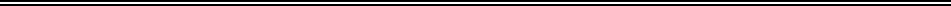 Practical testDisposition:Task 1The individual is handed a scheme of printed circuit and/or related schemes. (S)He will have to describe all features and functions.  Learning outcome 1: Identification and interpret a type of normative documentationLearning outcome 2: Description of electric, electronic and magnetic appliances, installation and equipment, their operation from the handout Planning1. The individual reads the tasks and choses the correct tables, tools etc. on the basis of understanding the task, identification of the handed scheme.Execution1. The individual correctly identifies a type of circuit. 2. The individual correctly describes and explains the symbols, elements etc. 3. The individual correctly characterises the working of the functioning from the scheme. 4. The individual names all relevant characteristics of the device/appliance.  5. The individual uses correct terminology, explains the terms on the request.6. The individual explains the related norms and standards.Presentation1. The individual uses correct terminology, explains the terms on the request..2. The individual shows analytical, structured thinkig.3. The individual acts autonomely. 4. The individual is able to detect own mistakes, corrects them.Task 2The individual is task to perform a diagnostics of the selected appliance by an osciloscope. (S)he should perform the measurement, read the values, perform calculations, detect an error and propose the correction. The individual observes the rules of the protection and explain these rules on request. Learning outcome 3: Description and performing measurements and diagnostics	Planning1. The individual reads, analyses and understands the task.2. The individual chooses appropriate aids, tools, tables and measures to fulfill the task. 3. The individual schedules the time-frame for effective and in-time accomplishment of the task.Execution1. The individual uses an osciloscope in correct way way. 2. The individual reads the required volumes, uses correct symbols for logging the volumes (IS of units, IS of quantities).   3. The individual detects an error.    4. The individual performs calculations.   5. The individual proposes the most efficient corrective measures based on the calculation.     6. The individual observes all rules of health and safety protection.Documentation1. The individual logs all read volumes into the relevant documentation using correct symbols. 2. The individual uses ICT for preparing the required documentation.  Presentation1. The individual uses correct terminology. 2. The individual shows analytical, structured thinkig.3. The individual acts autonomely. 4. The individual is able to detect own mistakes, corrects them.Ʃ 100  pointsƩ 37 pointsƩ 63 pointsƩ 26 points5 points2 point3 points3 points4 points2 points2 points1 point2 points1 point1 pointƩ 37 points1 points2 point2 points3 points3 points3 points5 points4 points4 points3 points2 points1 point2 points1 point1 point